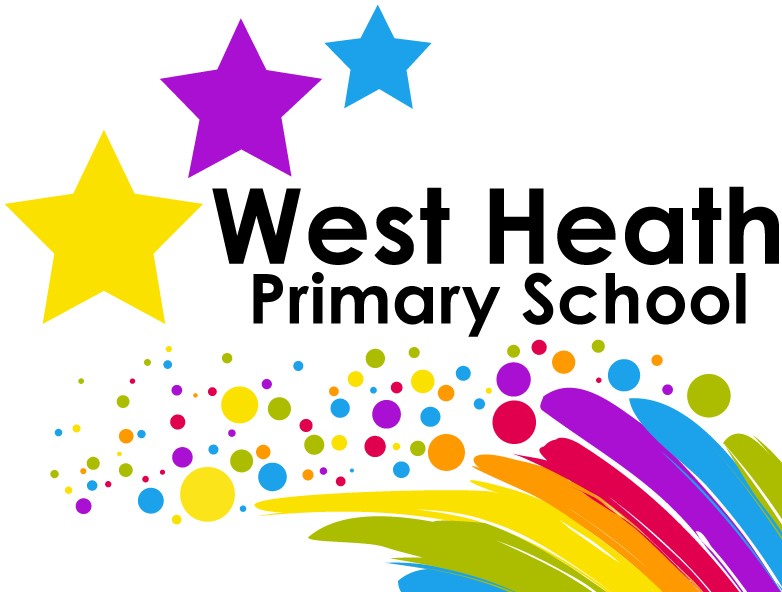 Music Curriculum PolicyMusic Curriculum Policy  Audience This policy has been written so that all staff follow our expectations for our interpretation of the Music National Curriculum. Music Curriculum IntentThe intent for the music curriculum is to enthuse, engage and inspire children through a high quality, sequenced and enriched music curriculum. We want children to have high aspirations for themselves and their future, to prepare them for life after primary school and to support them in developing the core values that we think will help them to succeed. At West Heath we champion every child to, ‘Be a Star Shine Bright!’Music Curriculum ImplementationWe teach music weekly. Each lesson is taught by the class teacher and uses the Charanga scheme of work to deliver the curriculum. With a focus on the dimensions of music (pulse, pitch, dynamics, rhythm, texture and tempo) as well as listening to, improvising, singing and composing music, we plan to provide our children with a quality, enriched and engaging music education. Alongside this, we also offer whole class instrumental teaching for Year 4 where they can learn a musical instrument and develop important musical skills to support with upper phase curriculum music. The children are then offered an opportunity to continue with their musical tuition as an elective in Upper school.Curriculum Impact At West Heath our Music curriculum will develop an understanding of culture and history, both in relation to students individually, as well as ethnicities from across the world.  Our Children will be able to enjoy music, in as many ways as they choose- either as listener, creator or performer. They will be able to dissect music and comprehend its parts. They will be able to sing and feel a pulse. They will have an understanding of how to further develop skills less known to them, should they ever develop an interest in their lives.OrganisationEYFSPersonal, social and emotional developmentCommunication and language Understanding of the worldExpressive arts and designsWe encourage creative work in the reception class as this is part of the Foundation Stage of the National Curriculum. We relate the creative development of the children to the objectives set out in the Early Learning Goals, which underpin the curriculum planning for children aged three to five. The children’s learning includes music, dance, and imaginative plan. The range of experience encourages children to make connections between one area of learning and another and so extends their understanding. Weekly singing assembliesChristmas and end of year performancesWeekly music lessons taught using CharangaAccess to instruments through continuous provisionSinging of nursery rhymes throughout the dayKS1Encourage learning of Music primarily through singing and composition using instruments.Immerse children with different types of Music throughout the academic year.Christmas performanceWeekly singing assemblies Weekly Music lessons taught using CharangaKS2Music is taught primarily in three chunks:Listen and Appraisal of MusicMusic Theory- Key musical vocabularyMusic Performance- Using tuned and un-tuned instrumentsChristmas performanceWeekly singing assemblies Weekly Music lessons taught using CharangaWhole class instrumental lessons (Services for Education)Curriculum mapsKS1: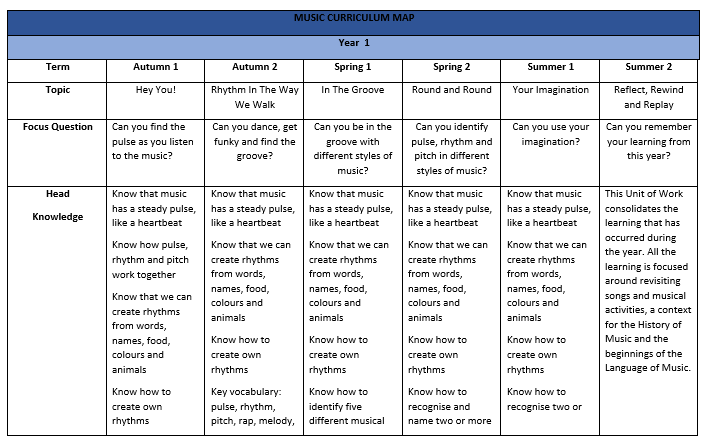 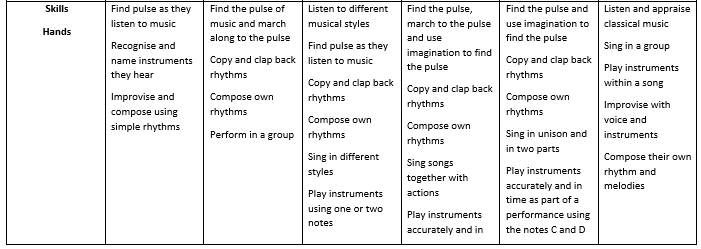 Encourage learning of Music primarily through singing and composition using instrumentsImmerse children with different types of Music throughout the academic yearKS2: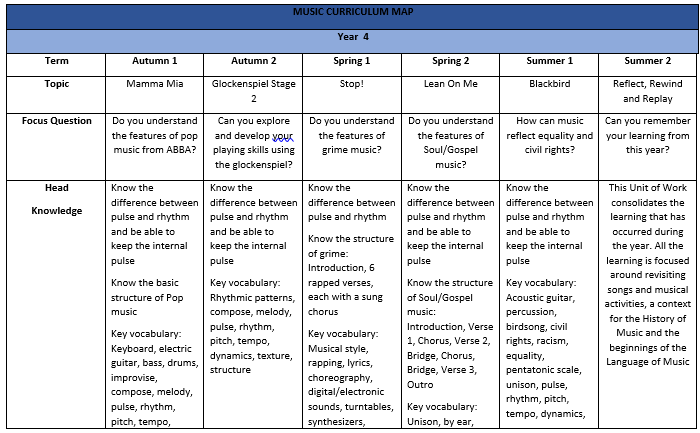 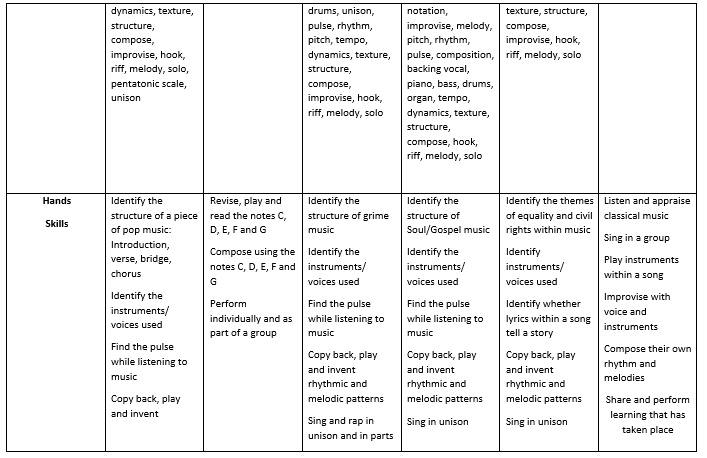 Teach Music in three chunks:Listen and Appraisal of MusicMusic Theory- Key musical vocabularyMusic Performance- Using tuned and un-tuned instrumentsAssessment Music is planned progressively using the curriculum map. This is evident through the use of key vocabulary and specific success criteria to allow children to learn and understand the vocabulary and terminology for the unit of work they are focusing on. Teachers should use formative assessment to assess the progress of children across a block of learning. Teachers should assess by importing data (mp3s and videos) on to Charanga.InclusionAt West Heath, we teach Music to all children, whatever their ability, in accordance with the school curriculum policy of providing a broad balanced education to all. Teachers provide learning opportunities matched to the needs of children with learning difficulties and our work in the arts takes into account the targets set for individual children in their individual educational plans.Role of the subject leaderThe music co-ordinator is responsible for the standard of music at West Heath Primary School and for the quality of teaching. The subject coordinators also support colleagues in the teaching of Music. The Music co-ordinator is responsible for completing termly action plans to strengthen and develop their subject.Review This policy will be reviewed, each academic year, by the Music co-ordinator, to ensure it reflects changes made to the curriculum policy and curriculum maps that are followed to teach Music across the curriculum.OwnerMusic Co-ordinatorDate of reviewFebruary 2024Date of next reviewJuly 2024